  РЕШЕНИЕ16 ноября 2022 года				 № 11-5«Об утверждении ликвидационного баланса Избирательной комиссии муниципального образования поселок Комарово»В соответствии со ст. 63 Гражданского Кодекса Российской федерации  муниципальный совет решил:Утвердить ликвидационный баланс Избирательной комиссии муниципального образования поселок Комарово (зарегистрировано 07.02.2003 г., ИНН 7827000962, КПП 784301001, ОГРН 1037857002094, местонахождение: 197733, Санкт-Петербург, пос. Комарово, ул. Цветочная, д.22).Глава муниципального образования                                            Журавская А.С.ВНУТРИГОРОДСКОЕ МУНИЦИПАЛЬНОЕ ОБРАЗОВАНИЕ САНКТ-ПЕТЕРБУРГА
ПОСЕЛОК КОМАРОВОМУНИЦИПАЛЬНЫЙ СОВЕТШЕСТОГО СОЗЫВА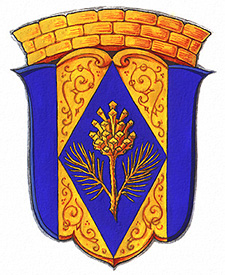 